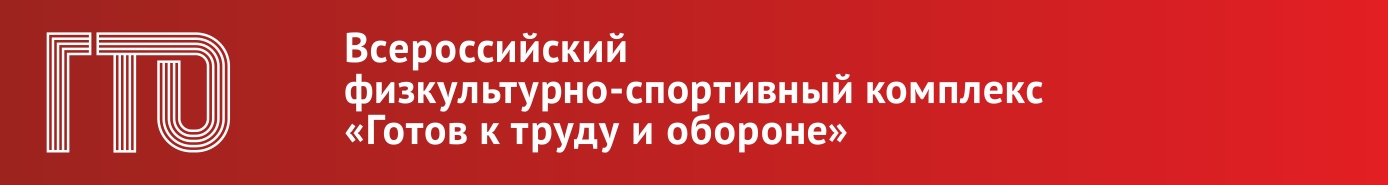 По вопросам связанным с выполнением нормативов Всероссийского физкультурно-спортивного комплекса «Готов к труду и обороне» (ГТО) можете обращаться по телефону: 8-49346-21301Манакина Светлана Александровна 
Руководитель муниципального центра тестирования ВФСК ГТО Пестяковского района
8-(908)-560-64-87, E-mail: svetlana_manakina@gmail.com